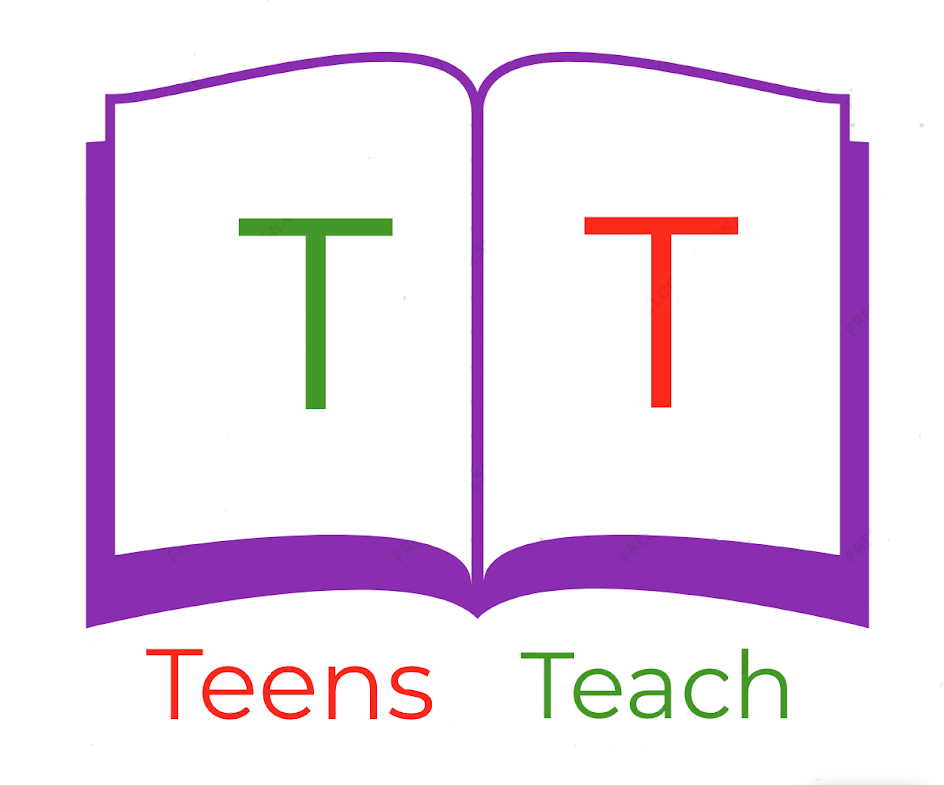 Jugendliche unterrichten Deutsch und mehrAuf Englisch übersetzen:Apfel: ________________Banane: ________________Birne: ________________Ananas: ________________Orange: ________________Zitrone: ________________Erdbeere: ________________Himbeere: ________________Wassermelone: ________________Weintraube: ________________Heidelbeere: ________________Mango: ________________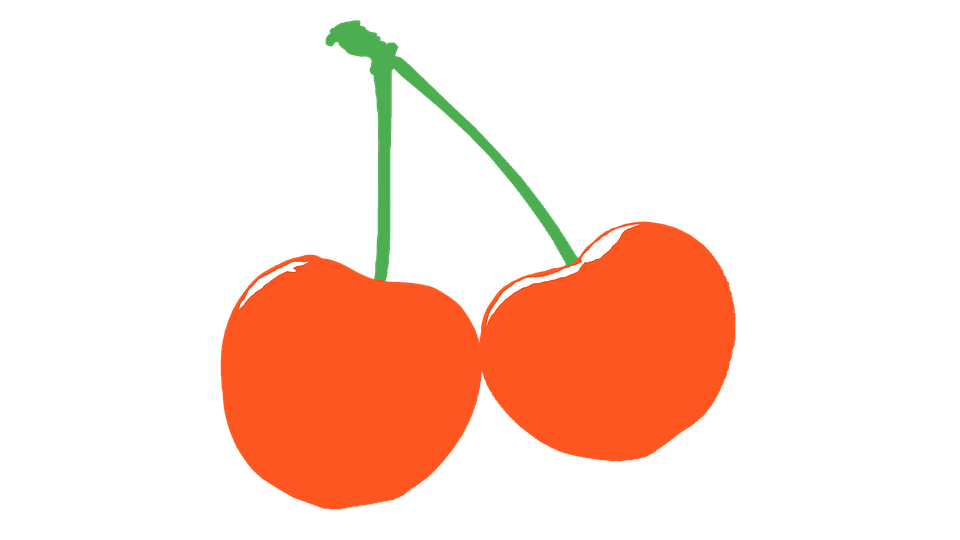 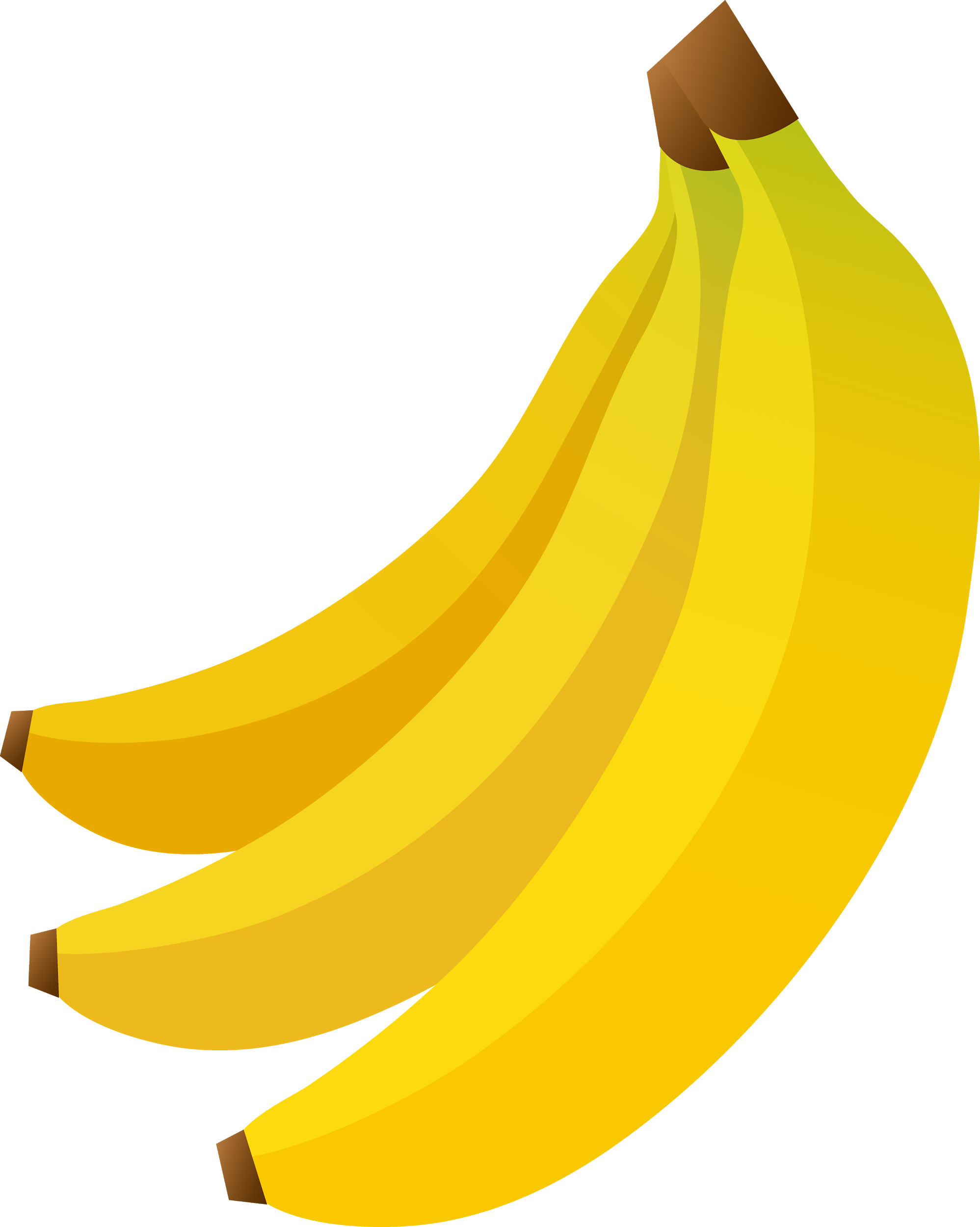 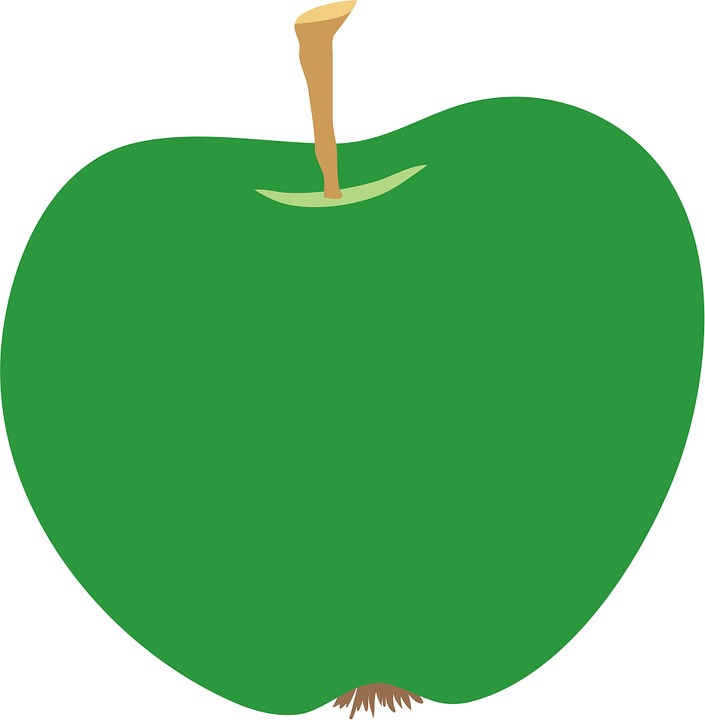 